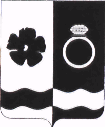 СОВЕТ ПРИВОЛЖСКОГО МУНИЦИПАЛЬНОГО РАЙОНАКОНТРОЛЬНО-СЧЕТНАЯ ПАЛАТА. Приволжск, ул. Революционная дом 63,. Председатель КСП Тел. 8-493-39-4-11-13. sovetpriv@mail.ru                  Исх. №    16– КС                                           от  01.04.2022  гГлаве  Приволжского муниципального районаИ. В. МельниковойУважаемая Ирина Викторовна!        Направляем Вам заключение на годовой отчет об исполнении бюджета Приволжского муниципального района за 2021 отчетный финансовый год.1. Общие положения	Заключение на  Отчет об исполнении бюджета Приволжского муниципального района за 2021 год подготовлено Контрольно-счетным палатой Приволжского муниципального района в соответствии с требованиями ст. 157, 264.2 Бюджетного кодекса РФ, Федеральным законом от 07.02.2011 № 6-ФЗ «Об общих принципах организации и деятельности контрольно-счетных органов субъектов Российской Федерации и муниципальных образований», Решением Совета Приволжского муниципального района от  27.05.2015 г № 53 «Об утверждении Положения о контрольно-счетной палате Приволжского муниципального района», Решение Совета Приволжского муниципального района от 26.02.2015 г № 21 «Об утверждении Порядка проведения внешней проверки  годового отчета об исполнении бюджета Приволжского муниципального района»Решением Совета Приволжского муниципального района от 22.11.2011г.№ 122 «Об утверждении Положения о бюджетном процессе в Приволжском муниципальном районе», п. 1.4. Плана работы Контрольно-счетного органа Приволжского муниципального района на 2022 год, утвержденного Распоряжением председателя Контрольно-счетного органа Приволжского муниципального района  № 12-р от 29.12.2021 г. 2. Соблюдение бюджетного законодательства при организации бюджетного процесса Статьями  264.2 и 264.4  БК РФ  определены основы  составления бюджетной отчётности и проведения внешней проверки отчётов об исполнении бюджетов Российской Федерации.Согласно части 1 статьи 264.4 БК РФ годовой отчет об исполнении бюджета до его рассмотрения в законодательном (представительном) органе подлежит внешней проверке, которая включает внешнюю проверку бюджетной отчетности главных администраторов бюджетных средств и подготовку заключения на годовой отчет об исполнении бюджета. Согласно второму абзацу части 3 и части 4 указанной статьи БК РФ  администрация Приволжского муниципального района  представляет отчет об исполнении местного бюджета для подготовки заключения на него не позднее 1 апреля текущего года. Подготовка заключения на годовой отчет об исполнении бюджета Приволжского муниципального района  проводится в срок, не превышающий один месяц. Согласно  Положения о бюджетном процессе в Приволжском муниципальном районе, годовой отчет об исполнении бюджета Приволжского муниципального района  направляется в   Совет Приволжского муниципального района. До его рассмотрения депутатами Совета Приволжского муниципального района  Председатель Совета Приволжского муниципального района  направляет исполнение бюджета в КСП Приволжского муниципального района  для внешней проверки, которая включает внешнюю проверку бюджетной отчетности главных администраторов бюджетных средств и подготовку заключения на годовой отчет об исполнении бюджета Приволжского муниципального района. Внешняя проверка годового отчета об исполнении бюджета Приволжского муниципального района  осуществляется Контрольно-счетной палатой Приволжского муниципального района в порядке, установленном Положением, с соблюдением требований Бюджетного  кодекса Российской Федерации.Контрольно-счетной палатой Приволжского муниципального района готовит заключение на отчет об исполнении бюджета Приволжского муниципального района  на основании данных внешней проверки годовой бюджетной отчетности главных администраторов бюджетных средств.Заключение на годовой отчет об исполнении бюджета Приволжского муниципального района  представляется Контрольно-счетной палатой Приволжского муниципального района в Совет Приволжского муниципального района  с одновременным направлением  в Администрацию Приволжского муниципального района.Отчет об исполнении бюджета Приволжского муниципального района  за 2021 год представлен в составе:  - Проект решения «Об утверждении отчета об исполнении бюджета Приволжского муниципального района за 2021 год»- Баланс исполнения консолидированного бюджета субъекта РФ и  бюджета государственного внебюджетного фонда. (Форма 0503320)-   Консолидированный отчет о финансовых результатах деятельности (Форма 0503321);-  Консолидированный отчет о движении денежных средств(Форма 0503323);-  Отчет об исполнении консолидированного бюджета (Форма 0503317);-  Распределение бюджетных ассигнований по разделам, подразделам, целевым статьям и видам расходов классификации расходов бюджетов в ведомственной структуре расходов  бюджета Приволжского муниципального района за 2020 год;    -   Распределение расходов  бюджета Приволжского муниципального района по разделам и подразделам функциональной классификации расходов бюджета РФ за 2021 год;-  исполнение по источникам внутреннего финансирования дефицита бюджета за 2021 год;-  Исполнение доходов бюджета Приволжского муниципального района за 2021 год;- Пояснительная записка.- Сводный годовой доклад о ходе реализации и оценки эффективности муниципальных программ.В течение 2021 года в Приволжском муниципальном районе  бюджетный процесс основывался на положениях Бюджетного кодекса РФ, Положении о бюджетном процессе в Приволжском муниципальном районе, Уставе Приволжского муниципального района, и других нормативных правовых актах. Решением Совета Приволжского муниципального района  от 24.12.2020 г  № 88 «Об утверждении бюджета Приволжского муниципального района  на 2021 год и плановый период 2022 и 2023 годов».Учет доходов и расходов ведется в соответствии с рабочим планом счетов  согласно Приказа Министерства финансов Российской Федерации от 1 декабря 2010 г. № 157н «Об  утверждении единого плана счетов  бухгалтерского учёта для органов местного самоуправления государственной власти (государственных органов), органов местного самоуправления, органов управления государственными межбюджетными фондами, государственных академий наук, государственных (муниципальных) учреждений и инструкции по его применению (в ред. Приказа Минфина России от ред. от 29.08.2014 № 89н)           Администрация Приволжского муниципального района формирует месячную, квартальную, годовую бюджетную и иную отчетность на основании Приказа Минфина №191 от 28.12.2010г.                                                                                                                                          Бюджет утвержден до начала очередного финансового года, т.е. в соответствии с требованиями бюджетного законодательства. Основные характеристики утвержденного бюджета соответствуют требованиям ст. 184-1 Бюджетного кодекса РФ.3. Общая характеристика исполнения бюджета за  2021 годБюджет Приволжского муниципального района  формируется на один календарный  год и плановый период 2022 и 2023 годов.Бюджет  Приволжского муниципального района  на 2021 год и плановый период 2022 и 2023 годов утвержденна 2021 год1) Общий объем доходов бюджета в сумме 358 321 449,63 руб.,2) Общий объем расходов бюджета в сумме 358 321 449,63 руб., 3) Дефицит бюджета в сумме 0,00 руб.на 2022 год:1) Общий объем доходов бюджета в сумме 261 011 920,55 руб., 2) Общий объем расходов бюджета в сумме 261 011 920,55 руб.,3) Дефицит/профицит бюджета в сумме 0,00 руб.на 2023 год:1) Общий объем доходов бюджета в сумме 258 274 040,94 руб., 2) Общий объем расходов бюджета в сумме 258 274 040,94 руб.,3) Дефицит/профицит бюджета в сумме 0,00 руб.Бюджет  на 2021-2023 годы утвержден сбалансированным,  что соответствует  ст.33 БК РФ. В течение 2021  года   в утвержденный бюджет изменения вносились 13 раз.Внесение изменений в утвержденный бюджет в основном связано с перемещением бюджетных ассигнований по субъектам бюджетного планирования,  в связи с уточнением расходных обязательств бюджета района в ходе его исполнения.В результате внесенных изменений и дополнений за 12 месяцев 2021 года в бюджет Приволжского муниципального района - доходы в размере 411 781 227,01 руб. при плане 417 303 250,03 руб. или 98,7% плановых назначений;- расходы в размере 401 435 495,42 руб. при плане 422 159 322,08 руб. или 95,1% плановых назначений;- профицит в размере 10 345 731,59 руб. при плановом дефиците 4 856 072,05 руб. 4. Исполнение доходной части бюджетаДоходы  бюджета Приволжского муниципального района исполнены за  2021 год в размере 411 781 227,01 рублей  при плане 417 303 250,03 рублей, или  98,7 %, плановых назначений, отклонения составили  5 522 023,02 рублей.Фактические  поступления в 2021 году по сравнению с фактическими поступлениями  в 2020 года увеличились на +52 860 041,55 рублей и составили 114,7  %. 4.1 Налоговые доходы. Налоговые  платежи за  2021  год поступили в размере 82 422 533,94 рублей  при плане  81 169 440,01 рублей, или  101,5 %, плановых назначений, отклонения составили +1 253 093,93 рублей.Фактические  поступления в 2021 году по сравнению с фактическими поступлениями  в 2020 года увеличились  на  +6 982 081,84 рублей и составили 109,3%. Удельный вес налоговых доходов в доходной части бюджета Приволжского муниципального района составит 20,0 %.4.2 Неналоговые доходыНеналоговые  платежи за  2021 год поступили в размере 26 940 683,33 рублей  при плане 29 373 268,18 рублей, или  91,7 %, плановых назначений, отклонения составили -2 432 584,85 рублей.Фактические  поступления в 2021 году по сравнению с фактическими поступлениями  в 2020  года уменьшились  на  -4 162 294,41рублей и составили 86,6%. Удельный вес неналоговых доходов в доходной части бюджета Приволжского муниципального района составит 6,5 %4.3 Безвозмездные поступления 		Безвозмездные поступления за  2021 год поступили в размере 302 418 009,74 рублей  при плане 306 760 541,84 рублей, или  98,6 %, плановых назначений, отклонения составили -4 342 532,10 рублей.Фактические  поступления в 2021 году по сравнению с фактическими поступлениями  в 2020  года увеличились на  +50 040 254,12 рублей и составили 119,8%. Удельный вес налоговых доходов в доходной части бюджета Приволжского муниципального района составит 73,5 %В 2021 году безвозмездные поступления в бюджет Приволжского муниципального района сформировались за счет:- исполнение по дотациям бюджетам бюджетной системы составило в сумме  111 801 169,00 рублей при плане  111 801 169,00 руб. или 100,0% бюджетных назначений. Фактические  поступления дотаций в 2021 году по сравнению с фактическими поступлениями  в 2020 года увеличились на   +8 250 382,00 рублей и составили 107,9%.  Удельный вес дотаций в доходной части бюджета Приволжского муниципального района составит 27,2%- исполнение по субсидиям бюджетам бюджетной системы составило 51 060 913,12 рублей при плане 53 881 228,82 рублей  или 94,8% бюджетных назначений. Фактические  поступления субсидий в 2021 году по сравнению с фактическими поступлениями  в 2020  года увеличились на  +30 506 856,63 рублей и составили 248,4%.  Удельный вес субсидий  в доходной части бюджета составит 12,5%- исполнение по субвенциям бюджетам бюджетной системы составило 129 172 692,46 рублей  при плане 129 311 496,33 рублей  или  99,9 % бюджетных назначений. Фактическое поступление субвенции в 2021 году по сравнению с фактическими поступлениями  в 2020 года увеличились на  +6 020 448,11 рублей и составили 104,9%.  Удельный вес субвенции в доходной части бюджета составит 31,4%.- исполнение по иным межбюджетным трансфертам, составило  10 065 732,67 рублей  при плане 11 449 145,20 рублей  или 86,8 % бюджетных назначений.  Фактическое поступление иных межбюджетных трансфертов в 2021 году по сравнению с фактическими поступлениями  в 2020 года увеличились на  +4 924 084,52 рублей и составили 195,7%.  Удельный вес в доходной части бюджета составит 2,4%.- Доходы бюджетов бюджетной системы Российской Федерации от возврата бюджетами бюджетной системы Российской Федерации остатков субсидий, субвенций и иных межбюджетных трансфертов, имеющих целевое назначение, прошлых лет, а также от возврата организациями остатков субсидий прошлых лет в сумме в сумме 364 668,49 рублей  при плане 364 668,49 рублей  или 100,0 % бюджетных назначений. - возврат остатков субсидий, субвенций и иных межбюджетных трансфертов  имеющих целевое назначение прошлых лет в сумме -47 166,00 рублей  при плане --47 166,00 рублей  или 100,0 % бюджетных назначений.5. Исполнение расходной части бюджета.Бюджетные ассигнования по расходам бюджета Приволжского муниципального района на 2021 год утверждены Решением Совета Приволжского муниципального района от 24.12.2020 г  № 88 «Об утверждении бюджета Приволжского муниципального района  на 2021 год и плановый период 2022 и 2023 годов» в объеме  358 321 449,63  рублей.Расходная часть бюджета в течение 12 месяцев, с учетом внесенных изменений в бюджет Приволжского муниципального района, увеличилась  на 63 837 872,45  рублей, и составила 422 159 322,08 рублей.Расхождений между плановыми показателями расходов бюджета Приволжского муниципального района на 2021  год, утвержденными Советом Приволжского муниципального района от 24.12.2020 г  № 88 «Об утверждении бюджета Приволжского муниципального района  на 2021 год и плановый период 2022 и 2023 годов» (с учетом изменений), и сводной бюджетной росписью Приволжского муниципального района на 01 января 2022 года не установлено. Исполнение расходов бюджета Приволжского муниципального района осуществлялось на основе сводной бюджетной росписи, сформированного кассового плана, принятых бюджетных обязательств.Анализ исполнения расходов бюджета Приволжского муниципального района по расходамСогласно  Отчету об исполнении бюджета Приволжского муниципального района за  2021 год   расходы исполнены в объеме:  401 435 495,42 руб. при плане 422 159 322,08руб. или 95,1% плановых назначений;Исполнение по разделам бюджетной классификации в течение  2021 года сложилось следующим образом:По разделу 0100 «Общегосударственные вопросы» бюджетные назначения исполнены в сумме 42 922 811,25 рублей  при плане 43 856 106,95 рублей, или 97,79%, плановых назначений, отклонения составили  -933 295,70 рублей.  Удельный вес расходов по разделу в расходной части бюджета Приволжского муниципального района составили 10,7%Фактические  расходы в 2021 году по сравнению с фактическими расходами  в 2020 года уменьшились на -618 407,11 рублей и составили 98,6%. По разделу 0300 «Национальна безопасность и правоохранительная деятельность» бюджетные назначения исполнены в сумме 69 855,00 рублей  при плане 76 950,00 рублей, или 90,8% плановых назначений, отклонения составили  -7 095,00 рублей.  Фактические  расходы в 2021 году по сравнению с фактическими расходами  в 2020 года увеличились  на +40 552,00 рублей и составили 255,8%. Удельный вес расходов по разделу в расходной части бюджета Приволжского муниципального района составили 0,1%По разделу 0409 «Национальная экономика» бюджетные назначения исполнены в сумме 14 117 832,86 рублей  при плане 14 458 595,64 рублей или 97,6 % плановых назначений, отклонения составили   -340 762,78 рублей. Удельный вес расходов по разделу в расходной части бюджета Приволжского муниципального района составили 3,5%Фактические  расходы в 2021 году по сравнению с фактическими расходами  в 2020 года увеличилось на +1 640 384,11 рублей и составили 113,1%. По разделу 0500 «Жилищно-коммунальное хозяйство» бюджетные назначения исполнены в сумме 3 212 154,61 рублей  при плане 3 404 435,62 рублей, или   94,4  %, плановых назначений, отклонения составили -192 281,01 рублей. Удельный вес расходов по разделу в расходной части бюджета Приволжского муниципального района составили 0,8%Фактические  расходы в 2021 году по сравнению с фактическими расходами  в 2020 года уменьшились на -460 485,00 рублей и составили 87,5%. По разделу 0700 «Образование» бюджетные назначения исполнены в сумме 335 428 745,67 рублей  при плане  354 646 647,04 рублей, или 94,6 %, плановых назначений, отклонения составили  -19 217 901,37 рублей. Удельный вес расходов по разделу в расходной части бюджета Приволжского муниципального района составили 83,5%Фактические  расходы в 2021 году по сравнению с фактическими расходами  в 2020 года увеличилось на  +53 000 493,96 рублей  и составили 118,8%. По разделу 0800 «Культура, кинематография» бюджетные назначения исполнены в сумме 299 382,00 рублей  при плане 300 000,00 рублей, или 99,8 %, плановых назначений. Удельный вес расходов по разделу в расходной части бюджета Приволжского муниципального района составили 0,2%Фактические  расходы в 2021 году по сравнению с фактическими расходами  в 2020 года увеличились  на  +224 382,00рублей и составили  399,2%.Расходы по разделу 1000 «Социальная политика» бюджетные назначения исполнены в сумме 4 610 113,43 рублей  при плане 4 641 986,23 рублей, или 99,3%, плановых назначений, отклонения составили  -31 872,80 рублей. Удельный вес расходов по разделу в расходной части бюджета Приволжского муниципального района составили 1,1%Фактические  расходы в 2021 году по сравнению с фактическими расходами  в 2021 года увеличились  на  +213 150,92  рублей и составили 104,8%. Расходы по разделу 1100 «Физическая культура и спорт» бюджетные назначения исполнены в сумме 774 600,60 рублей  при плане 774 600,60 рублей, или 100%. Удельный вес расходов по разделу в расходной части бюджета Приволжского муниципального района составили 0,1%Фактические  расходы в 2021 году по сравнению с фактическими расходами  в 2020 года уменьшились  на  - 217 375,00  рублей и составили 78,1%. 6. Муниципальный долгК долговым обязательствам Приволжского муниципального района относятся:- долговое обязательство по кредитам, привлеченным в бюджет Приволжского муниципального района от других бюджетов бюджетной системы Российской Федерации;- долговое обязательство по кредитам, полученным бюджетом Приволжского муниципального района от кредитных организаций. В 2021 году из бюджета Приволжского муниципального района бюджетные кредиты не предоставлялись.В 2021 году бюджетом Приволжского муниципального района кредиты не привлекались.Объем муниципального долга по состоянию на 01.01.2022 составил 0,0 руб.	             7. Использование средств резервных фондовВ соответствии со статьей 81 Бюджетного кодекса Российской Федерации, Решения Совета  Приволжского муниципального района от 24.12.2020 г  № 88 «Об утверждении бюджета Приволжского муниципального района  на 2021  год и плановый период 2022  и  2023 годов»  установлен размер резервного фонда Администрации Приволжского муниципального района на 2021 год в размере 500 000,00 рублей на предупреждение и ликвидацию чрезвычайных ситуаций и последствий стихийных бедствий, что составляет 0,1% от общего объема утвержденных расходов бюджета  Приволжского муниципального района (358 321 449,63 рублей).Размер резервных фондов не превышает ограничений, установленных частью 3 статьи 81  Бюджетного кодекса РФ.Частью 4 статьи 81 Бюджетного кодекса Российской Федерации установлено, что средства резервных фондов местных администраций направляются на финансовое обеспечение непредвиденных расходов, в том числе на проведение аварийно-восстановительных работ и иных мероприятий, связанных с ликвидацией последствий стихийных бедствий и других чрезвычайных ситуаций.Резервный фонда Приволжского муниципального района по уточненной росписи составил 465 000,00 рублей на 31.12.2021 год. 8. Исполнение программной части бюджетаОбщий  объем бюджетных ассигнований на реализацию двадцати одной целевой муниципальной программе Приволжского муниципального района в 2021 году  распределены на: Общий объем финансирования, предусмотренный программами, в 2021 году  составляет 362 312 268,90 рублей,  фактические затраты уменьшились на    -20 115 210,84 рублей и составили 342 197 058,06 рублей или 94,4% от плановых назначений.Средства  федерального бюджета исполнены в сумме  36 787 701,86 рублей,  отклонения от плановый показателей составили - 3 011 788,66 рубля или 92,4%;	Средства областного бюджета исполнены в сумме 147 994 012,68 рублей отклонения от плановый показателей составили -2 362 342,55 рубля или 98,4%;	Средства бюджета Приволжского муниципального района исполнены в сумме 156 815 888,39 рублей отклонения от плановый показателей составили -14 709 534,76 рубля или 91,4%; 	Внебюджетные  источники исполнены в сумме  599 455,13 рублей отклонения от плановый показателей составили -31 544,87 рубля или 95,0%.Сводный отчет о реализации и оценки эффективности муниципальных программ,  соответствует Постановлению администрации Приволжского муниципального района от 04.04.2016 г. № 192-п «Об утверждении порядка разработки, реализации и оценки эффективности муниципальных программ Приволжского муниципального района и Приволжского городского поселения». Оценка эффективности реализации муниципальных программ представляет собой алгоритм расчета показателей результативности выполнения основных мероприятий муниципальных программ, согласно статье 179 Бюджетного кодекса Российской Федерации.Выводы1. Бюджет Приволжского муниципального района за  2021 год исполнен:- доходы в размере 411 781 227,01 руб. при плане 417 303 250,03 руб. или 98,7% плановых назначений;- расходы в размере 401 435 495,42 руб. при плане 422 159 322,08 руб. или 95,1% плановых назначений;- профицит в размере 10 345 731,59 руб. при плановом дефиците 4 856 072,05 руб. 2. Налоговые  платежи за  2021  год поступили в размере 82 422 533,94 рублей  при плане  81 169 440,01 рублей, или  101,5 %, плановых назначений, отклонения составили +1 253 093,93 рублей.Фактические  поступления в 2021 году по сравнению с фактическими поступлениями  в 2020 года увеличились  на  +6 982 081,84 рублей и составили 109,3%. Удельный вес налоговых доходов в доходной части бюджета Приволжского муниципального района составит 20,0 %.3. Неналоговые  платежи за  2021 год поступили в размере 26 940 683,33 рублей  при плане 29 373 268,18 рублей, или  91,7 %, плановых назначений, отклонения составили -2 432 584,85 рублей.Фактические  поступления в 2021 году по сравнению с фактическими поступлениями  в 2020  года уменьшились  на  -4 162 294,41рублей и составили 86,6%. Удельный вес неналоговых доходов в доходной части бюджета Приволжского муниципального района составит 6,5 %.		4. Безвозмездные поступления за  2021 год поступили в размере 302 418 009,74 рублей  при плане 306 760 541,84 рублей, или  98,6 %, плановых назначений, отклонения составили -4 342 532,10 рублей.Фактические  поступления в 2021 году по сравнению с фактическими поступлениями  в 2020  года увеличились на  +50 040 254,12 рублей и составили 119,8%. Удельный вес налоговых доходов в доходной части бюджета Приволжского муниципального района составит 73,5 %В 2021 году безвозмездные поступления в бюджет Приволжского муниципального района сформировались за счет:- исполнение по дотациям бюджетам бюджетной системы составило в сумме  111 801 169,00 рублей при плане  111 801 169,00 руб. или 100,0% бюджетных назначений. Фактические  поступления дотаций в 2021 году по сравнению с фактическими поступлениями  в 2020 года увеличились на   +8 250 382,00 рублей и составили 107,9%.  Удельный вес дотаций в доходной части бюджета Приволжского муниципального района составит 27,2%- исполнение по субсидиям бюджетам бюджетной системы составило 51 060 913,12 рублей при плане 53 881 228,82 рублей  или 94,8% бюджетных назначений. Фактические  поступления субсидий в 2021 году по сравнению с фактическими поступлениями  в 2020  года увеличились на  +30 506 856,63 рублей и составили 248,4%.  Удельный вес субсидий  в доходной части бюджета составит 12,5%- исполнение по субвенциям бюджетам бюджетной системы составило 129 172 692,46 рублей  при плане 129 311 496,33 рублей  или  99,9 % бюджетных назначений. Фактическое поступление субвенции в 2021 году по сравнению с фактическими поступлениями  в 2020 года увеличились на  +6 020 448,11 рублей и составили 104,9%.  Удельный вес субвенции в доходной части бюджета составит 31,4%.- исполнение по иным межбюджетным трансфертам, составило  10 065 732,67 рублей  при плане 11 449 145,20 рублей  или 86,8 % бюджетных назначений.  Фактическое поступление иных межбюджетных трансфертов в 2021 году по сравнению с фактическими поступлениями  в 2020 года увеличились на  +4 924 084,52 рублей и составили 195,7%.  Удельный вес в доходной части бюджета составит 2,4%.- Доходы бюджетов бюджетной системы Российской Федерации от возврата бюджетами бюджетной системы Российской Федерации остатков субсидий, субвенций и иных межбюджетных трансфертов, имеющих целевое назначение, прошлых лет, а также от возврата организациями остатков субсидий прошлых лет в сумме в сумме 364 668,49 рублей  при плане 364 668,49 рублей  или 100,0 % бюджетных назначений. - возврат остатков субсидий, субвенций и иных межбюджетных трансфертов  имеющих целевое назначение прошлых лет в сумме -47 166,00 рублей  при плане --47 166,00 рублей  или 100,0 % бюджетных назначений.5. Согласно  Отчету об исполнении бюджета Приволжского муниципального района за  2021 год   расходы исполнены в объеме:  401 435 495,42 руб. при плане 422 159 322,08руб. или 95,1% плановых назначений;Наибольший удельный вес от общего объемов  расходов бюджета Приволжского муниципального района за  2021  год  составили расходы на:По разделу 0100 «Общегосударственные вопросы» бюджетные назначения исполнены в сумме 42 922 811,25 рублей  при плане 43 856 106,95 рублей, или 97,79%, плановых назначений, отклонения составили  -933 295,70 рублей.  Удельный вес расходов по разделу в расходной части бюджета Приволжского муниципального района составили 10,7%Фактические  расходы в 2021 году по сравнению с фактическими расходами  в 2020 года уменьшились на -618 407,11 рублей и составили 98,6%. По разделу 0409 «Национальная экономика» бюджетные назначения исполнены в сумме 14 117 832,86 рублей  при плане 14 458 595,64 рублей или 97,6 % плановых назначений, отклонения составили   -340 762,78 рублей. Удельный вес расходов по разделу в расходной части бюджета Приволжского муниципального района составили 3,5%Фактические  расходы в 2021 году по сравнению с фактическими расходами  в 2020 года увеличилось на +1 640 384,11 рублей и составили 113,1%. По разделу 0700 «Образование» бюджетные назначения исполнены в сумме 335 428 745,67 рублей  при плане  354 646 647,04 рублей, или 94,6 %, плановых назначений, отклонения составили  -19 217 901,37 рублей. Удельный вес расходов по разделу в расходной части бюджета Приволжского муниципального района составили 83,5%Фактические  расходы в 2021 году по сравнению с фактическими расходами  в 2020 года увеличилось на  +53 000 493,96 рублей  и составили 118,8%. Расходы по разделу 1000 «Социальная политика» бюджетные назначения исполнены в сумме 4 610 113,43 рублей  при плане 4 641 986,23 рублей, или 99,3%, плановых назначений, отклонения составили  -31 872,80 рублей. Удельный вес расходов по разделу в расходной части бюджета Приволжского муниципального района составили 1,1%Фактические  расходы в 2021 году по сравнению с фактическими расходами  в 2021 года увеличились  на  +213 150,92  рублей и составили 104,8%. 6. Согласно  «Отчету о реализации муниципальных программ Приволжского муниципального района в 2021 году»  в Приволжском муниципальном районе  действовало 21 муниципальных программ Общий объем финансирования, предусмотренный программами, в 2021 году  составляет 362 312 268,90 рублей,  фактические затраты уменьшились на    -20 115 210,84 рублей и составили 342 197 058,06 рублей или 94,4% от плановых назначений.	Средства  федерального бюджета исполнены в сумме  36 787 701,86 рублей,  отклонения от плановый показателей составили - 3 011 788,66 рубля или 92,4%;	Средства областного бюджета исполнены в сумме 147 994 012,68 рублей отклонения от плановый показателей составили -2 362 342,55 рубля или 98,4%;	Средства бюджета Приволжского муниципального района исполнены в сумме 156 815 888,39 рублей отклонения от плановый показателей составили -14 709 534,76 рубля или 91,4%; 	Внебюджетные  источники исполнены в сумме  599 455,13 рублей отклонения от плановый показателей составили -31 544,87 рубля или 95,0%. Предложения  Отчет об исполнении бюджета Приволжского муниципального района  за 2021  год рассмотреть с учетом настоящего заключения.ПредседательКонтрольно-счетной палатыПриволжского муниципального района:                                 О. Л. Орлова Дата и номер принятия НПА о бюджете Приволжского муниципального района и внесение изменений в бюджетОбщий объем доходов бюджета 2021 года в сумме   руб.Общий объем расходов 2021 годав сумме   руб.Дефицит бюджетав сумме   руб.24.12.2020 № 88358 321 449,63358 321 449,630,0025.02.2021 г                                                           № 16383 654 585,02386 607 438,16-2 952 853,1405.03.2021 г                                                                                      №   18383 654 585,02386 664 331,90-3 009 746,8825.03.2021 г                                                                       № 24383 674 585,02387 177 457,52-3 502 872,5029.04.2021 г                                                                 №  31384 298 758,13392 095 492,43-7 7967 34,3027.05.2021                                                                                         № 36386 984 921,31393 855 392,61-6 870 471,3028.06.2021                                                                     №  39387 101 326,31404 347 437,63-17 246 111,3229.07.2021                                                                       №  46396 392 704,76414 964 641,88-18 571 937,1226.08.2021                                                                                         № 55397 173 904,76415 959 186,36-18 785 281,6023.09.2021                                                                           №  56398 654 664,76417 491 168,60-18 836 503,8428.10.2021                                                                           №  62409 578 847,21422 388 293,90-12 809 446,6925.11.2021                                                                                        № 68413 167 395,52424 999 709,92-11 832 314,4022.12.2021                                                            № 76417 825 823,27422 681 895,32-4 856 072,0529.12.2021                                                            № 78417 303 250,03422 159 322,08-4 856 072,05Наименование доходовПредшествующий2020 финансовый год, фактУточненный план на 2021 год Исполнение за2021 годОтклонениефакт 2020/2021 года+,-Отклонениефакт 2020/2021 года%ОтклонениеПлан факт 2021 года+,-Исполнено факт план 2021 годав %Удельный вес дохода 2021 годНаименование доходовПредшествующий2020 финансовый год, фактНалоговые и неналоговые доходы106 543 429,84110 542 708, 19109 363 217,27+2 819 787,4310,3-1 179 490,9298,926,5Налоговые доходы75 440 452,1081 169 440,0182 422 533,94+6 982 081,84109,3+1 253 093,93101,520,0Неналоговые доходы31 102 977,7429 373 268,1826 940 683,33-4 162 294,4186,6-2 432 584,8591,76,5Безвозмездные поступления от других бюджетов252 377 755,62306 760 541,84302 418 009,74+50 040 254,12119,8-4 342 532,1098,673,5Дотации103 550 787,00111 801 169,00111 801 169,00+8 250 382,00107,9-100,027,2Субсидии20 554 056,4953 881 228,8251 060 913,12+30 506 856,63248,4-2 820 315,7094,812,5Субвенции123 152 244,35129 311 496,33129 172 692,46+6 020 448,11104,9-138 803,8799,931,4Иные межбюджетные  трансферты5 141 648,1511 449 145,2010 065 732,67+4 924 084,52195,7--1 383 412,5386,82,4  Доходы бюджетов бюджетной системы Российской Федерации от возврата бюджетами бюджетной системы Российской Федерации остатков субсидий, субвенций и иных межбюджетных трансфертов, имеющих целевое назначение, прошлых лет, а также от возврата организациями остатков субсидий прошлых лет11 488,13364 668,49364 668,49+353 180,363174,3-100,00,1Возврат остатков субсидий, субвенций и иных межбюджетных трансфертов имеющих целевое назначение прошлых лет.-32 468,50-47 166,00-47 166,00+14 697,50-145,3-100,0-0,1ВСЕГО ДОХОДОВ358 921 185,46417 303 250,03411 781 227,01+52 860 041,55114,75 522 023,0298,7100,0Раздел/подразделНаименованиеИсполнение 2020 гПлан2021 г.Исполнение 2021 гУлельный вес расходов 2021 гОтклонение исполнение2021 к 2020 г.рост + снижение-  %              суммаОтклонение исполнение2021 к 2020 г.рост + снижение-  %              суммаОтклонение исполнениеПлан факт 2021 грост + снижение-        %              суммаОтклонение исполнениеПлан факт 2021 грост + снижение-        %              сумма0100Общегосударственные вопросы43 541 218,3643 856 106,9542 922 811,2510,798,6-618 407,1197,9-933 295,700300Национальна безопасность и правоохранительная деятельность27 303,0076 950,0069 855,000,1255,8+40 552,0090,8-7 095,000409Национальная экономика12 477 448,7514 458 595,6414 117 832,863,5113,1+1 640 384,1197,6+340 762,780500Жилищно-коммунальное хозяйство3 672 639,613 404 435,623 212 154,610,887,5-460 485,0094,4-192 281,010700Образование282 428 251,71354 646 647,04335 428 745,6783,5118,8+53 000 493,9694,6+19 217 901,370800Культура, кинематография75 000,00300 000,00299 382,000,2399,2+224 382,0099,8+618,001000Социальнаяполитика4 396 962,514 641 986,234 610 113,431,1104,8+213 150,9299,3+31 872,801100Физическая культура и спорт991 975,00774 600,60774 600,600,178,1-217 375,00100,0-Всего расходов347 610 798,94422 159 322,08401 435 495,42100,0115,5+53 824 696,4895,1-20 723 826,66Сведения о расходовании средств резервного фонда Приволжского муниципального района за 2021 год№ п/пНаименование мероприятияНормативно-правовой актДатаНомерПолучатель средствСумма (руб.)1Материальная помощь прострадавшим от пожараРаспоряжение администрации Приволжского муниципального района02.12.2021540-рВеличкина О.А.20 000,002Материальная помощь прострадавшим от пожараРаспоряжение администрации Приволжского муниципального района06.12.2021545-рТимакова В.С.15 000,00Итого35 000,00№Наименование МПОбъем финансирования  руб.Объем финансирования  руб.Отклонения руб.Испол-нение, %№Наименование МПЗаплани-ровано в бюджете района на 2021 год руб.Исполнено в 2021 году руб. Отклонения руб.Испол-нение, %1Охрана окружающей среды на территории Приволжского муниципального района на 2021-2025 годы0,00,00,0-2Повышение качества питьевой воды на территории Приволжского муниципального района на 2021-2024 гг0,00,00,0-3Развитие образования в Приволжском муниципальном районе на 2021-2023315 018 796,32295 982 096,77- 19 036 699,5593,93в т.ч.: средства федерального бюджета25 610 052,5222 572 943,10-3 037 109,4288,13средства областного бюджета139 643 416,29137 500 729,37- 2 142 686,9298,43средства бюджета Приволжского муниципального района149 765 327,51135 908 424,30- 13 856 903,2190,74Создание условий для оказания медицинской помощи населению на территории Приволжского муниципального района на 2021-2023гг.944 096,77915 304,52-28 792,2596,94средства бюджета Приволжского муниципального района944 096,77915 304,52-28 792,2596,95Долгосрочная сбалансированность и устойчивость бюджетной системы Приволжского муниципального района500 000,00 (резервный фонд)35 000,00-465 000,007,05в т.ч. средства бюджета Приволжского муниципального района500 000,0035 000,00-465 000,007,06Управление  муниципальной собственностью и земельными участками  в Приволжском муниципальном районе на 2021-2023 годы871 768,99755 840,92-115 928,0786,7в т.ч. средства областного бюджета59 850,0036 100,00-23 750,0060,3средства бюджета Приволжского муниципального района811 918,99719 740,92-92 178,0788,67Обеспечение доступным и комфортным жильем, объектами инженерной инфраструктуры и услугами жилищно-коммунального хозяйства населения Приволжского муниципального района----8Совершенствование местного самоуправления Приволжского муниципального района3 146 518,083 087 444,48- 59 073,6098,1в т.ч. средства бюджета Приволжского муниципального района3 146 518,083 087444,48- 59 073,6098,19Безопасный район358 000,00348 367,50-9 632,5097,39в т.ч. средства бюджета Приволжского муниципального района358 000,00348 367,50-9 632,5097,310Энергосбережение и повышение энергетической эффективности в Приволжском муниципальном районе0,00,00,0-11Создание условий для развития массового спорта в Приволжском муниципальном районе0,00,00,0-12Улучшение условий и охраны труда в Приволжском муниципальном районе0,00,00,0-13Развитие дополнительного образования в сфере культуры в Приволжском муниципальном районе на 2021-2023 гг.24 731 333,8824 699 789,01-31 544,8799,813в т.ч.: средства федерального бюджета13 779 400,0013 779 400,000,0100,013средства областного бюджета3 400 621,003 400 621,000,0100,013средства бюджета Приволжского муниципального района6920,312886920,312880,0100,013внебюджетные средства631 000 00599 455,13-31 544,8795,014Развитие сельского хозяйства и регулирование рынков сельскохозяйственной продукции, сырья и продовольствия в Приволжском муниципальном районе593 669,65574 832,20-18 837,4596,8в т.ч.: средства федерального бюджета410 038,00409 874,76-163,2499,9средства областного бюджета4 141,804 140,15-1,6599,9в т.ч. средства бюджета Приволжского муниципального района179,48985160,81729-18,6725689,615Комплексное развитие транспортной инфраструктуры Приволжского муниципального района12 203 127,5212 164 351 35-38 776,1799,6в т.ч. средства областного бюджета5 382 766,685 370 768,49- 11 998,1999,7средства бюджета Приволжского муниципального района6 820 360,846 793 582,86-26 777,9899,616Благоустройство территории Приволжского муниципального района2 112 418,811 923 028,27-189 390,5491,016в т.ч. средства областного бюджета1 480 509,491 322 540,14-157 969,3589,316средства бюджета Приволжского муниципального района631 909,32600 488,13-31 421,1995,017Развитие субъектов малого и среднего предпринимательства в Приволжском муниципальном районе.0,00,00,0-18Отдельные вопросы жилищно-коммунального хозяйства в Приволжском муниципальном районе 578 854,60457 319,73-121 534,8779,018в т.ч. средства бюджета Приволжского муниципального района578 854,60457 319,73-121 534,8779,019Обеспечение объектами инженерной инфраструктуры и услугами жилищно-коммунального хозяйства населения Приволжского муниципального района на 2021-2023 годы778 466,53778 466,530,0100,019в т.ч. средства бюджета Приволжского муниципального района778 466,53778 466,530,0100,020Профилактика правонарушений на территории Приволжского муниципального района475 219,01475, 218,011,00100,020в т.ч. средства областного бюджета455 229,01455 229,010,0100,020средства бюджета Приволжского муниципального района19 990,0019 989,001,00100,021Обеспечение прав потребителей в Приволжском муниципальном районе----ИТОГО362 312 268,90342 197 058,06   -20 115 210,8494,4средства Федерального бюджета39 799 490,5236 787 701,86- 3 011 788,6692,4средства областного бюджета150 356 355,23147 994 012,68-2 362 342,5598,4средства бюджета Приволжского муниципального района171 525 423,15156 815 888,39-14 709 534,7691,4внебюджетные средства631 000,00599 455,13-31 544,8795,0